KUPNÍ SMLOUVAuzavřená dle § 2586 a násl. Zákona č. 89/2012 Sb. Občanský zákoník, v platném zněnína základě výběrového řízeníT004/18V/00010953pořádaného elektronickým tržištěm Tendermarket a interní objednávky zadavatele: OVW 942/2018/ENUuzavřená níže uvedeného dne, měsíce a roku mezi Plný název uchazeče: DATECO, s.r.o. Zapsána v obchodním rejstříku, vedeném Městským soudem v Praze oddíl C, vložka 70664 Forma: Společnost s ručením omezeným Sídlo: Koberkova 1061, 198 00 Praha 14 Provozovna a doručovací adresa: Nuselská 50, 140 00 Praha 4 IČO: 25792032, DIČ: CZ25792032 Bankovní spojení: ČSOB, a.s., Číslo účtu: 159008813/0300 Statutární orgán (jednatelé): Ing. František Faměra, Ing. Pavel Rysula Doručovací adresa: DATECO s.r.o., Nuselská 50, 140 00 Praha 4 Kontaktní osoba: Jan Kubeš, mobil 775 738 127 Telefonní spojení: +420 241 400 792, Faxové spojení: +420 241 400 795 Elektronické adresy: obchod@dateco.cz, servis@dateco.cz, famera@dateco.cz, rysula@dateco.cz ID schránky: 46qx6ym, Typ schránky: Právnická osoba, URL domov.stránky: www.dateco.czJako „prodávající“afirma ENDOKRINOLOGICKÝ ÚSTAV zastoupená: Doc. RNDr. Běla Bendlová CSc se sídlem: Národní 139/8,Praha – Nové město 116 94 IČO:00023761Vedena u Krajského soudu vjako "kupujícíČl. I.Základní ustanovení1. Předmětem smlouvy je dodávka zboží v množství a ceně dle výsledku výběrového řízeníč.  T004/18V/00010953 pořádaného elektronickým tržištěm Tendermarket.2. Kupující a prodávající prohlašují, že jsou způsobilí plnit své závazky z titulu této smlouvy a smluv na jejím základě uzavřených, a to v rámci svého předmětu podnikání.Čl. II.Předmět smlouvyPředmětem této smlouvy je blíže upravit práva a povinnosti smluvních stran v souvislosti se zamýšlenou koupí a prodejem níže uvedeného zboží v množství a ceně dle výsledku výše uvedeného výběrového řízení.  Prodávající se zavazuje prodat a kupující se zavazuje koupit a zaplatit zboží.  Zboží a jeho přesná specifikace je uvedena v příloze kupní smlouvy.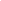 Čl. III.Práva a povinnosti smluvních stran1. Prodávající je za podmínek této smlouvy povinen dodat kupujícímu zboží a umožnit mu nabýt vlastnické právo k tomuto zboží.2. Kupující je povinen prodávajícímu zaplatit za zboží kupní cenu dle této smlouvyČl. IV.Splnění kupní smlouvy1. Závazky ze smluv uzavřených na základě této smlouvy zanikají splněním, nebo dohodou účastníků  nebo ze zákona. Čl. V.Cenové a platební podmínky, přechod vlastnického práva1. Smluvní strany sjednávají, že kupní cena zboží, uvedeného v bodu II., dodávaného prodávajícím kupujícímu na základě této smlouvy je celková částka předmětu dodávky 
75 708 Kč bez DPH, tedy včetně DPH 91 606,68 Kč.2. Jako podklad k zaplacení kupní ceny vystaví prodávající fakturu s náležitostmi daňového dokladu dle platných právních předpisů. Uvedená cena je konečná, náklady spojené s balením,  dopravou , složením zboží nese prodávající.3. Vlastnické právo ke zboží přechází na kupujícího až po úplném zaplacení kupní ceny. Kupující se zavazuje zaplatit kupní cenu  do 30 dnů od dodání zboží.4. V případě, že bude kupující v prodlení s plněním jakéhokoliv závazku vůči prodávajícímu, nebo bude podán návrh na prohlášení konkursu na majetek kupujícího, nebo bude kupující v likvidaci, se stávají splatnými veškeré pohledávky prodávajícího za kupujícím, a zanikají účinky této smlouvy, nikoli od samého počátku.Čl. VI.Dodací podmínkyProdávající je povinen dodat zboží, dle podmínek uvedených v příslušném výběrovém řízení, ve sjednaném termínu na adresu kupujícího:Endokrinologický ústavNárodní 8Praha 1116 94 a to do 7 dní od objednání zboží. Čas a přesný termín dodání bude domluven minimálně dva pracovní dny předem na telefonu 224 905 214 nebo 727 960 329  ( pí Klímová  lklimova@endo.cz), nebo 224 905 299 ( pí Pluhařová ).2. Dokladem prokazujícím dodání zboží je dodací list. Dodavatel/ přepravce musí umožnit kontrolu dodávaného zboží zejména co se počtu, kvality a druhu týče.Čl. VII.Souhlas se zveřejněnímPrProdávající souhlasí s tím, že tato smlouva bude zveřejněna na webových stránkách objednatele – kupujícího, na stránkách elektronického tržiště Tendermárket  a současně v registru smluv v souladu s platnými právními předpisy ČR.Čl. VIII. Závěrečná ustanovení1. Smluvní strany se dohodly, že právní vztahy touto smlouvou výslovně neupravené se řídí platnými právními předpisy, zejména obchodním zákoníkem 2. Veškeré změny a doplňky této smlouvy musí být učiněny písemně, musí být očíslovány a podepsány oběma smluvními stranami.3. Tato smlouva byla sepsána ve dvou vyhotoveních v jazyce českém s tím, že každá ze smluvních stran obdrží po jednom vyhotovení. Tato smlouva nahrazuje veškerá předešlá ujednání mezi smluvními stranami v dané věci.4. Eventuální neplatnost některého ustanovení této smlouvy nemá vliv na platnost zbývajících ustanovení,pokud z povahy této smlouvy nebo z jeho obsahu anebo z okolností, za nichž k ní došlo, nevyplývá, že toto ustanovení nelze oddělit od ostatních ustanovení.5. Smluvní strany svým podpisem stvrzují, že si tuto smlouvu přečetly, že byla sepsána podle jejich pravé, svobodné a vážné vůle, nikoliv v tísni a za nápadně nevýhodných podmínek a že tak učinily jako osoby k takovému úkonu oprávněné a způsobilé.6. Tato smlouva nabývá účinnosti dnem jejího podpisu oběma smluvními stranami.7. Strany považují smlouvu za podepsanou vložením smlouvy na elektronické tržiště.Příloha číslo 1. Specifikace nabídnutého zboží.Přesná specifikace zboží, obchodní a technické parametry nabídnutého zboží, měrná jednotka a počet a cena. V XXXXXX dne  XXXXXXV Praze dne:Za prodávajícíhoZa kupujícího………………………………………………………………………………………………………………………………Jméno, funkceDoc. RNDr. Běla Bendlová CScŘeditelka ústavu